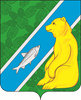 Об утверждении Порядка уведомления представителя нанимателя о фактах обращения в целях склонения муниципальных служащих администрации городского поселения Андрак совершению коррупционных правонарушенийВ соответствии с частью 5 статьи 9 Федерального закона от 25.12.2008 № 273-ФЗ                             «О противодействии коррупции»:1. Утвердить Порядок уведомления представителя нанимателя о фактах обращения в целях склонения муниципальных служащих администрации городского поселения Андра к совершению коррупционных правонарушений (приложение).           2.Обнародовать настоящее постановление посредством размещения в информационно-телекоммуникационной сети Интернет на официальном сайте муниципального образования городское поселение Андра по адресу:www.andra-mo.ru, а также разместить на информационных стендах администрации поселения.            3. Постановление вступает в силу после его официального опубликования.	4. Контроль за выполнением постановления оставляю за собой.И.о. главы городского поселения Андра                                                    Вовк Л.Л.Приложение к постановлению администрации городского поселения Андра от «16» октября 2017 года № 371Порядок уведомления представителя нанимателя о фактах обращения в целях склонения муниципальных служащих администрации городского поселения Андра к совершению коррупционных правонарушений1. Настоящий Порядок разработан в соответствии с частью 5 статьи 9 Федерального закона от 25.12.2008 № 273-ФЗ «О противодействии коррупции» и устанавливает процедуру уведомления муниципальными служащими администрации городского поселения Андра (органами администрации городского поселения Андра) (далее – муниципальный служащий, уведомитель) представителя нанимателя о фактах обращения в целях склонения к совершению коррупционных правонарушений, перечень сведений, содержащихся в уведомлениях, организацию проверки этих сведений и порядок регистрации уведомлений.2. Уведомление представителя нанимателя о фактах обращения в целях склонения муниципального служащего к совершению коррупционных правонарушений (далее – уведомление) осуществляется незамедлительно с момента, когда муниципальному служащему стало известно о фактах склонения его к совершению коррупционного правонарушения. Уведомление представляется в организационно-правовой отдел администрации городского поселения Андра (далее – кадровая служба) на имя представителя нанимателя в письменном виде по форме согласно приложению 1 к настоящему Порядку.При нахождении муниципального служащего в командировке, отпуске, вне места прохождения службы по иным основаниям, установленным законодательством Российской Федерации, муниципальный служащий обязан уведомить представителя нанимателя   незамедлительно в день прибытия к месту прохождения службы. 3. Муниципальный служащий, которому стало известно о факте обращения к иным муниципальным служащим в связи с исполнением ими служебных обязанностей каких-либо лиц в целях склонения их к совершению коррупционных правонарушений, вправе уведомить об этом представителя нанимателя с соблюдением процедуры, определенной настоящим Порядком. 4. В уведомлении муниципальный служащий указывает фамилию, инициалы, замещаемую должность, контактные телефоны. Уведомление должно быть лично подписано муниципальным служащим с указанием даты уведомления. Уведомление должно содержать все известные сведения о лице, склоняющем к коррупционному правонарушению, сущность предполагаемого правонарушения, способ склонения к нему, время, дату, место и обстоятельства склонения к коррупционному правонарушению, а также сведения о лицах, имеющих отношение к данному делу, и свидетелях (если таковые имеются).К уведомлению прилагаются все имеющиеся документы, подтверждающие обстоятельства обращения в целях склонения муниципального служащего к совершению коррупционных правонарушений.5. Специалист кадровой службы, ответственный за профилактику коррупционных и иных правонарушений, ведет прием, регистрацию и учет поступивших уведомлений, а также обеспечивает конфиденциальность и сохранность данных, полученных от муниципального служащего, склоняемого к совершению коррупционного правонарушения, и несет персональную ответственность в соответствии с законодательством Российской Федерации за разглашение полученных сведений. 6. Поступившее уведомление регистрируется в журнале учета по форме согласно приложению 2 к настоящему Порядку. Листы журнала прошиваются и нумеруются, заверяются на последней странице подписью руководителя кадровой службы. Журнал хранится в месте, защищенном от несанкционированного доступа.7. После регистрации уведомление передается на рассмотрение представителю нанимателя.8. Представитель нанимателя в течение одного рабочего дня со дня получения уведомления принимает решение об организации проверки сведений, содержащихся в уведомлении (далее – проверка).9. Для проведения проверки создается комиссия, которая состоит из председателя комиссии, заместителя председателя, секретаря и членов комиссии.10. Все лица, входящие в состав комиссии, пользуются равными правами в решении вопросов, рассматриваемых на заседаниях комиссии.11. В проведении проверки не может участвовать муниципальный служащий, прямо или косвенно заинтересованный в ее результатах. В этих случаях он обязан обратиться к представителю нанимателя с письменным заявлением об освобождении его от участия в проведении данной проверки.12. При проведении проверки должны быть:заслушаны пояснения уведомителя, других муниципальных служащих, а также лиц, имеющих отношение к фактам, содержащимся в уведомлении;объективно и всесторонне рассмотрены факты и обстоятельства обращения к муниципальному служащему в целях склонения его к совершению коррупционного правонарушения;установлены причины и условия, которые способствовали обращению лиц к муниципальному служащему с целью склонения его к совершению коррупционных правонарушений.13. В ходе проведения проверки, помимо уведомления, рассматриваются документы, имеющие отношение к фактам, содержащимся в уведомлении, в том числе должностная инструкция и служебная характеристика уведомителя, должностные инструкции и служебные характеристики муниципальных служащих, имеющих отношение к фактам, содержащимся в уведомлении.14. Члены комиссии, а также муниципальные служащие и иные лица, имеющие отношение к фактам, содержащимся в уведомлении, не вправе разглашать сведения, ставшие им известными в ходе проведения проверочных мероприятий.15. Работа комиссии должна быть завершена не позднее 10 рабочих дней со дня принятия решения о проведении проверки.Результаты проверки сообщаются представителю нанимателя комиссией в форме письменного заключения в трехдневный срок со дня окончания проверки.16. В заключении указываются:а) состав комиссии;б) сроки проведения проверки;в) фамилия, имя, отчество, должность муниципального служащего, направившего уведомление и обстоятельства, послужившие основанием для проведения проверки;г) подтверждение достоверности (либо опровержение) факта, послужившего основанием для составления уведомления;д) причины и обстоятельства, способствовавшие обращению в целях склонения муниципального служащего к совершению коррупционных правонарушений;е) меры, рекомендуемые для разрешения сложившейся ситуации.17. Член комиссии, не согласный с ее решением, имеет право в письменной форме изложить свое особое мнение, которое приобщается к заключению.18. В случае подтверждения в ходе проверки факта обращения к муниципальному служащему в целях склонения его к совершению коррупционных правонарушений или выявления в его действиях или действиях иных муниципальных служащих, имеющих отношение к вышеуказанным фактам, признаков коррупционного правонарушения, комиссией в заключении выносятся рекомендации представителю нанимателя по применению мер по недопущению коррупционного правонарушения.19. В случае подтверждения наличия факта обращения в целях склонения муниципального служащего к совершению коррупционных правонарушений представителем нанимателя  принимается решение о передаче информации в органы прокуратуры или другие государственные органы.	20. В случае отсутствия подтверждения факта обращения в целях склонения муниципального служащего к совершению коррупционных правонарушений, но обнаружения признаков нарушений требований к служебному поведению, либо конфликта интересов, материалы, собранные в ходе проверки, а также заключение проверки передаются на рассмотрение комиссии по соблюдению требований к служебному поведению муниципальных служащих администрации городского поселения Андра и урегулированию конфликта интересов.21. В случае опровержения факта обращения к муниципальному служащему с целью его склонения к совершению коррупционных правонарушений представитель нанимателя принимает решение о принятии результатов проверки к сведению.22. Копия уведомления, а также информация о решении по результатам проверки направляется в кадровую службу для включения в личное дело муниципального служащего, направившего уведомление.23. Муниципальный служащий, в отношении которого проводится проверка сведений, содержащихся в уведомлении, по окончании проверки имеет право ознакомиться с письменным заключением о ее результатах.24. Представителем нанимателя принимаются меры по защите муниципального служащего, уведомившего представителя нанимателя, органы прокуратуры или другие государственные органы о фактах обращения в целях склонения его к совершению коррупционного правонарушения, о фактах обращения к иным муниципальным служащим в связи с исполнением служебных обязанностей каких-либо лиц в целях склонения их к совершению коррупционных правонарушений, в части обеспечения муниципальному служащему гарантий, предотвращающих его неправомерное увольнение, перевод на нижестоящую должность, лишение или снижение размера премии, перенос времени отпуска, привлечение к дисциплинарной ответственности в период рассмотрения представленного муниципальным служащим уведомления.Приложение 1  к Порядку уведомления представителянанимателя о фактах обращения в целях склонения муниципальных служащих администрации городского поселения Андра к совершению  коррупционных правонарушений (форма уведомления) ________________________________(Ф.И.О., должность  представителя нанимателя)от ______________________________(Ф.И.О., должность, телефон)УВЕДОМЛЕНИЕо факте обращения в целях склонения муниципального служащего к совершению коррупционных правонарушений	В соответствии со статьей 9 Федерального закона от 25.12.2008 № 273-ФЗ «О противодействии коррупции» сообщаю об обращении ко мне  1. ________________________________________________________________________________(все известные сведения о физическом (юридическом) лице, склоняющем коррупционному правонарушению)2.     ______________________________________________________________________________(описание обстоятельств, при которых стало известно о случаях обращения к муниципальному служащему__________________________________________________________________________________в связи с исполнением им служебных обязанностей каких-либо лиц в целях склонения его к совершению __________________________________________________________________________________коррупционных правонарушений)__________________________________________________________________________________(дата, место, время, другие условия)3. ________________________________________________________________________________(способ и обстоятельства склонения к коррупционному правонарушению (подкуп, угроза, обман и т.д.)   __________________________________________________________________________________________________________________________________________________________________________(сведения о лицах, имеющих отношение к данному делу, и свидетелях (если таковые имеются)   4. Сообщаю, что о данном факте уведомлены _____________________________________________________________________________________________________________________________(информация об уведомлении органов прокуратуры или других государственных органов в случае, если указанная информация была направлена уведомителем в соответствующие органы).«_____»________г. _______________________________                                                                                                         (дата, подпись, инициалы и фамилия)Регистрация в журнале учета: № _____________ от «_____»________________20___г.  ____________________________________               (дата, подпись, инициалы и фамилия)Приложение 2  к Порядку уведомления представителянанимателя о фактах обращения в целях склонения муниципальных служащих администрации городского поселения Андра к совершению  коррупционных правонарушений ЖУРНАЛ УЧЕТА УВЕДОМЛЕНИЙо фактах обращения в целях склонениямуниципальных служащих администрации городского поселения Андра к совершениюкоррупционных правонарушений АДМИНИСТРАЦИЯГОРОДСКОГО ПОСЕЛЕНИЯ АНДРАОктябрьского районаХанты - Мансийского автономного округа – ЮгрыПОСТАНОВЛЕНИЕ                                         АДМИНИСТРАЦИЯГОРОДСКОГО ПОСЕЛЕНИЯ АНДРАОктябрьского районаХанты - Мансийского автономного округа – ЮгрыПОСТАНОВЛЕНИЕ                                         АДМИНИСТРАЦИЯГОРОДСКОГО ПОСЕЛЕНИЯ АНДРАОктябрьского районаХанты - Мансийского автономного округа – ЮгрыПОСТАНОВЛЕНИЕ                                         АДМИНИСТРАЦИЯГОРОДСКОГО ПОСЕЛЕНИЯ АНДРАОктябрьского районаХанты - Мансийского автономного округа – ЮгрыПОСТАНОВЛЕНИЕ                                         АДМИНИСТРАЦИЯГОРОДСКОГО ПОСЕЛЕНИЯ АНДРАОктябрьского районаХанты - Мансийского автономного округа – ЮгрыПОСТАНОВЛЕНИЕ                                         АДМИНИСТРАЦИЯГОРОДСКОГО ПОСЕЛЕНИЯ АНДРАОктябрьского районаХанты - Мансийского автономного округа – ЮгрыПОСТАНОВЛЕНИЕ                                         АДМИНИСТРАЦИЯГОРОДСКОГО ПОСЕЛЕНИЯ АНДРАОктябрьского районаХанты - Мансийского автономного округа – ЮгрыПОСТАНОВЛЕНИЕ                                         АДМИНИСТРАЦИЯГОРОДСКОГО ПОСЕЛЕНИЯ АНДРАОктябрьского районаХанты - Мансийского автономного округа – ЮгрыПОСТАНОВЛЕНИЕ                                         АДМИНИСТРАЦИЯГОРОДСКОГО ПОСЕЛЕНИЯ АНДРАОктябрьского районаХанты - Мансийского автономного округа – ЮгрыПОСТАНОВЛЕНИЕ                                         АДМИНИСТРАЦИЯГОРОДСКОГО ПОСЕЛЕНИЯ АНДРАОктябрьского районаХанты - Мансийского автономного округа – ЮгрыПОСТАНОВЛЕНИЕ                                         АДМИНИСТРАЦИЯГОРОДСКОГО ПОСЕЛЕНИЯ АНДРАОктябрьского районаХанты - Мансийского автономного округа – ЮгрыПОСТАНОВЛЕНИЕ                                         « 16»     октября2017г.№371п.г.т. Андрап.г.т. Андрап.г.т. Андрап.г.т. Андрап.г.т. Андрап.г.т. Андрап.г.т. Андрап.г.т. Андрап.г.т. Андрап.г.т. Андрап.г.т. Андра№ п/пДата подачи заявленияФИО муниципального служащего, подавшего уведомлениеНаименование должностиПримечание12345